IES Consulting – Your internship abroad!    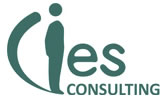     Shop Assistant in Barcelona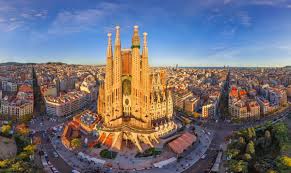 DONDE: Barcelona SpainINICIO:   From 07.2016  DURACION:  min. 2  monthsHorario? Full-time, 40h/weekEsta empresa es un famoso grupo francés de productos de belleza, fragancias y perfumes. Fue creada en los años 70 por un joven apasionado de plantas y aceites, y ahora tiene más de 2000 tiendas en todo el mundo, de las cuales más de 25 en España.Responsabilidades: El/la candidato/a se integrará dentro del equipo de ventas de una de las tiendas, realizando todas las labores propias de un vendedor, y de ayudante de gerente:
- Atención al cliente y venta personalizada;
- Mantenimiento correcto tanto de la tienda como de los productos;
- Colaboración en montaje de escaparates;
- Control y gestión de stock;
- Ayuda en tareas operativas de demostración de productos a clientes;
- Tareas administrativas de apoyo al director del punto de venta, en el marco de la gestión diaria de la tienda.Perfil requerido:Estudios:  Comercio, Idiomas o Business internacional Languages:  Buen nivel de espanolWe offer:Salario: 400€/month * Our recruitment process is free. Only if you get accepted and the company confirms your application, we will require an administration fee. All our internships provide salary, so we guarantee that costs of the service will pay off.